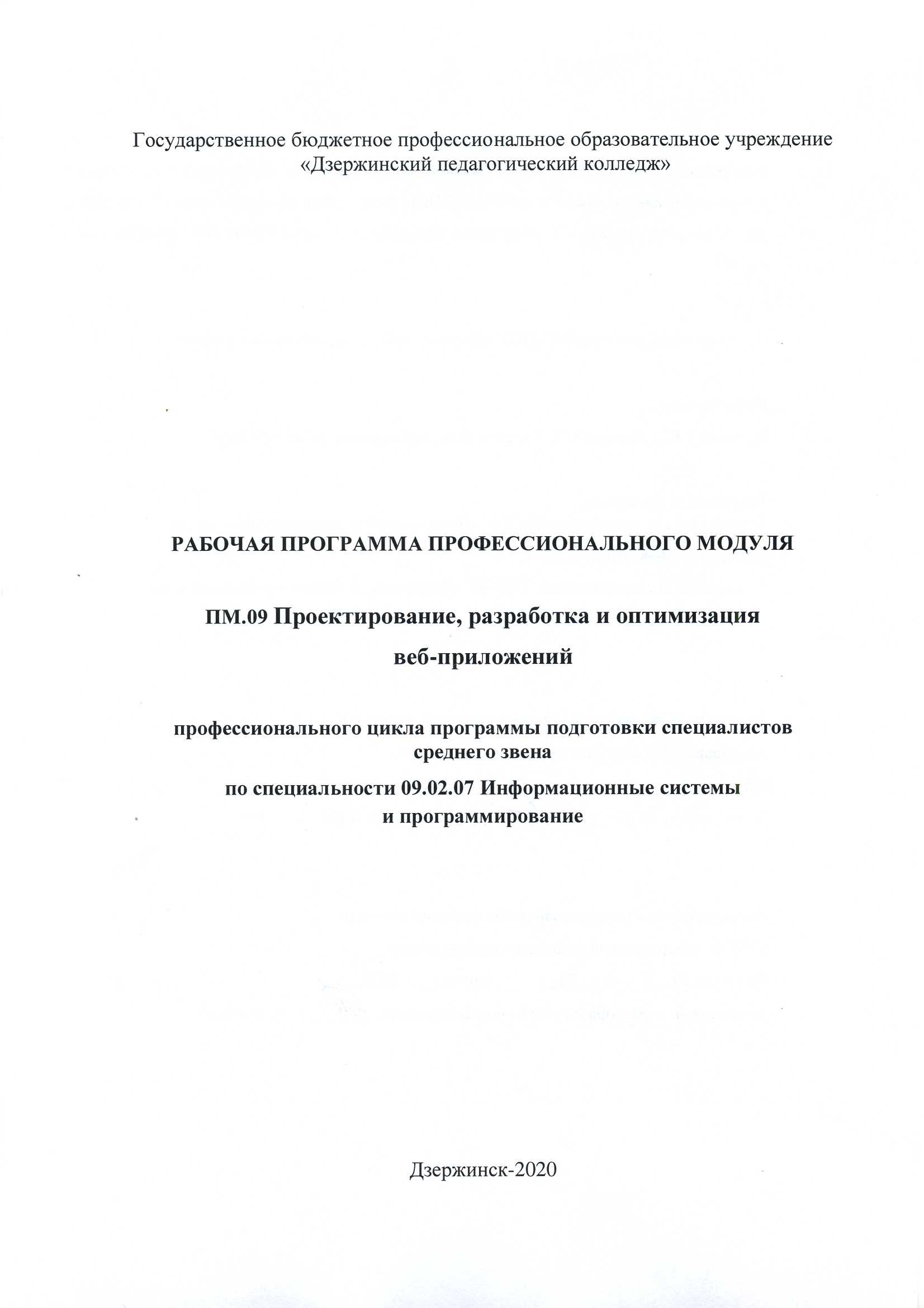 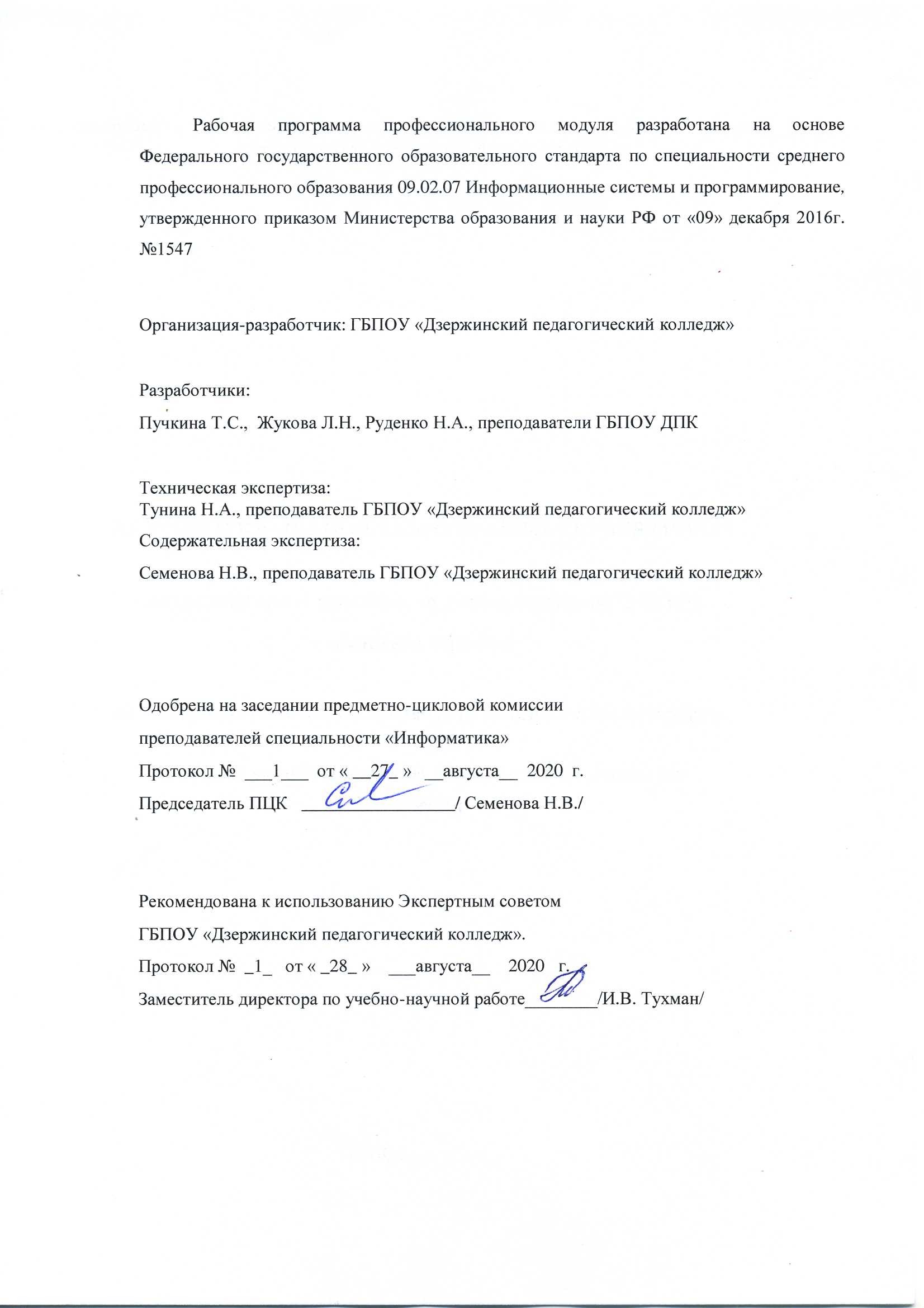 СОДЕРЖАНИЕОБЩАЯ ХАРАКТЕРИСТИКА РАБОЧЕЙ ПРОГРАММЫ .ПРОФЕССИОНАЛЬНОГО МОДУЛЯСТРУКТУРА И СОДЕРЖАНИЕ ПРОФЕССИОНАЛЬНОГО МОДУЛЯУСЛОВИЯ РЕАЛИЗАЦИИ ПРОГРАММЫКОНТРОЛЬ И ОЦЕНКА РЕЗУЛЬТАТОВ ОСВОЕНИЯПРОФЕССИОНАЛЬНОГО МОДУЛЯ (ВИДА ДЕЯТЕЛЬНОСТИ)ОБЩАЯ ХАРАКТЕРИСТИКА РАБОЧЕЙ ПРОГРАММЫ ПРОФЕССИОНАЛЬНОГОМОДУЛЯПроектирование, разработка и оптимизация веб-приложенийОбласть применения рабочей программыРабочая программа профессионального модуля является частью основной образовательной программы в соответствии с ФГОС СПО по специальности 09.02.07 Информационные системы и программированиеЦель и планируемые результаты освоения профессионального модуляВ результате изучения профессионального модуля студент должен освоить вид профессиональной деятельности Проектирование, разработка и оптимизация веб-приложений и соответствующие ему общие и профессиональные компетенции.Перечень общих компетенцийПеречень профессиональных компетенцийВ результате освоения профессионального модуля студент должен:.1.3. Количество часов, отводимое на освоение профессионального модуляВсего часов	939	Из них   на освоение МДК	903	на практики, в том числе учебную     75	и производственную	100	промежуточная аттестация –36 ч (18 ч. Э к)СТРУКТУРА и содержание профессионального модуля 2.1. Структура профессионального модуля1 Самостоятельная работа в рамках образовательной программы планируется образовательной организацией с соответствии с требованиями ФГОС СПО в пределах объема профессионального модуля в количестве часов, необходимом для выполнения заданий самостоятельной работы обучающихся, предусмотренных тематическим планом и содержанием учебной дисциплины.2.2. Тематический план и содержание профессионального модуля (ПМ)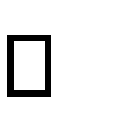 УСЛОВИЯ РЕАЛИЗАЦИИ ПРОГРАММЫМатериально-техническое обеспечениеРеализация программы предполагает наличиеСтудии разработки дизайна веб-приложений Автоматизированные рабочие места на 12-15 обучающихся с конфигурацией: Процессор 2,8 ГГц, дискретная видеокарта от 2GB ОЗУ, не менее 8GB ОЗУ, один или два монитора 23", мышь, клавиатура;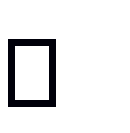  Автоматизированное рабочее место преподавателя с конфигурацией: Процессор 2,8 ГГц, дискретная видеокарта, не менее 8GB ОЗУ, один или два монитора 23", мышь, клавиатура;Специализированная эргономичная мебель для работы за компьютером; Проектор и экран;Маркерная доска;Принтер A3, цветной;Многофункциональное устройство (МФУ) формата А4; Программное обеспечение общего и профессионального назначения.Студии инженерной и компьютерной графики Автоматизированные рабочие места на 12-15 обучающихся с конфигурацией: Процессор 2,8 ГГц, дискретная видеокарта, не менее 8GB ОЗУ, один или два монитора 23", мышь, клавиатура; Автоматизированное рабочее место преподавателя с конфигурацией: Процессор 2,8 ГГц, дискретная видеокарта, не менее 8GB ОЗУ, один или два монитора 23", мышь, клавиатура;Специализированная эргономичная мебель для работы за компьютером; Офисный мольберт (флипчарт);Проектор и экран; Маркерная доска;Принтер	A3,	цветной;	 Программное	обеспечение	общего	и	профессионального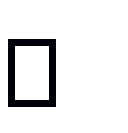 назначения.Информационное обеспечение обученияОсновные источники (печатные):1        Федорова, Г.Н. Разработка модулей программного обеспечения для компьютерных систем:учебник для студ. учреждений сред. проф. образования/ Г.Н. Федорова.- М.: Академия, 2017.Дополнительные источники:Кудрявцев,   В. Б. Интеллектуальные    системы:    учебник    и    практикум    для    вузов / В. Б. Кудрявцев, Э. Э. Гасанов, А. С. Подколзин. — 2-е изд., испр. и доп. — Москва: Издательство Юрайт, 2020. — 165 с. — (Высшее образование). — ISBN 978-5-534-07779-7.Текст: электронный // ЭБС Юрайт [сайт]. — URL: https://urait.ru/bcode/452226Лаврищева, Е. М. Программная инженерия. Парадигмы, технологии и CASE-средства: учебник для вузов/ Е.М. Лаврищева. — 2-е изд., испр. — Москва: Издательство Юрайт, 2020. — 280с. — (Высшее образование). — ISBN 978-5-534-01056-5. — Текст: электронный// ЭБС Юрайт [сайт]. — URL: https://urait.ru/bcode/452156Методы оптимизации: теория и алгоритмы: учебное пособие для вузов / А. А. Черняк, Ж. А. Черняк, Ю. М. Метельский, С. А. Богданович. — 2-е изд., испр. и доп. — Москва: Издательство Юрайт, 2020. — 357 с. — (Высшее образование). — ISBN 978-5-534-04103-3.Текст: электронный // ЭБС Юрайт [сайт]. — URL: https://urait.ru/bcode/453567Соколова, В. В. Вычислительная техника и информационные технологии. Разработка мобильных приложений: учебное пособие для вузов / В. В. Соколова. — Москва: Издательство Юрайт, 2020. — 175 с. — (Высшее образование). — ISBN 978-5-9916-6525-4.Текст: электронный // ЭБС Юрайт [сайт]. — URL: https://urait.ru/bcode/451366Соколова, В. В. Разработка мобильных приложений: учебное пособие для среднего профессионального образования/ В. В. Соколова. — Москва : Издательство Юрайт, 2020. — 175 с. — (Профессиональное образование). — ISBN 978-5-534-10680-0. — Текст: электронный // ЭБС Юрайт [сайт]. — URL: https://urait.ru/bcode/456795Стружкин, Н. П. Базы данных: проектирование. Практикум: учебное пособие для среднего профессионального образования/ Н. П. Стружкин, В. В. Годин. — Москва: Издательство Юрайт, 2020. — 291 с. — (Профессиональное образование). — ISBN 978-5-534-08140-4. — Текст: электронный // ЭБС Юрайт [сайт]. — URL: https://urait.ru/bcode/455865Сысолетин, Е. Г. Разработка интернет-приложений : учебное пособие для среднего профессионального образования / Е. Г. Сысолетин, С. Д. Ростунцев. — Москва : Издательство Юрайт, 2020. — 90 с. — (Профессиональное образование). — ISBN 978-5-534- 10015-0. — Текст: электронный // ЭБС Юрайт [сайт]. — URL: https://urait.ru/bcode/456393Токарев, В. В. Методы оптимизации : учебное пособие для вузов / В. В. Токарев. — Москва: Издательство Юрайт, 2020. — 440 с. — (Высшее образование). — ISBN 978-5-534-04712-7.Текст: электронный // ЭБС Юрайт [сайт]. — URL: https://urait.ru/bcode/454017Тузовский, А. Ф. Проектирование и разработка web-приложений : учебное пособие для вузов / А. Ф. Тузовский. — Москва: Издательство Юрайт, 2020. — 218 с. — (Высшее образование). — ISBN 978-5-534-00515-8. — Текст: электронный // ЭБС Юрайт [сайт]. — URL: https://urait.ru/bcode/451207Организация образовательного процессаОсвоению данного модуля должно предшествовать освоение профессионального модуля ПМ .08«Разработка дизайна веб-приложений».Обязательным условием допуска к производственной практике (по профилю специальности) в рамках профессионального модуля «Проектирование, разработка и оптимизация веб-приложений» является	освоение	программы	аудиторных   занятий	для	формирования первичных профессиональных компетенций.Требования к оснащению баз практикиРеализация	образовательной	программы	предполагает	обязательную учебную	и производственную практику.Учебная	практика	реализуется   в	мастерских	профессиональной образовательной организации	и	требует	наличия	оборудования, инструментов,	расходных	материалов, обеспечивающих	выполнение всех	видов работ, определенных	содержанием		программ профессиональных модулей в соответствии с выбранной траекторией, в том числе оборудования и инструментов, используемых при проведении чемпионатов WorldSkills и указанных в инфраструктурных листах конкурснойдокументации WorldSkills по компетенции «Веб-дизайн 17 WebDesign» и «Программные решения для бизнеса 09 IT SoftwareSolutionsforBusiness» (или их аналогов).Оборудование предприятий и технологическое оснащение рабочих мест производственной практики должно соответствовать содержанию деятельности и давать возможность обучающемуся овладеть профессиональными компетенциями по всем осваиваемым видам деятельности, предусмотренным программой с использованием современных технологий, материалов и оборудования.Кадровое обеспечение образовательного процесса Требования к кадровым условиям реализации образовательной программы.Реализация образовательной программы обеспечивается педагогическими работниками образовательной организации, а также лицами, привлекаемыми к реализации образовательной программы на условиях гражданско-правового договора, в том числе из числа руководителей и работников организаций, направление деятельности которых соответствует области профессиональной деятельности 06 Связь, информационные и коммуникационные технологии, имеющих стаж работы в данной профессиональной области не менее 3 лет.Требования к квалификации педагогических кадров, обеспечивающих обучение по междисциплинарному курсу (курсам): наличие высшего профессионального образования, соответствующего профилю группы специальностей «Информационные системы и программирование».Требования к квалификации педагогических кадров, осуществляющих руководство практикой Преподаватели	(при		наличии):дипломированные	специалисты		и/или		преподаватели междисциплинарных	курсов,	соответствующие	профилю	группы	специальностей«Информационные системы и программирование».Руководители практики - представители организации, на базе которой проводится практика: дипломированные специалисты с образованием, соответствующим профилю специальности«Информационные системы и программирование»4 КОНТРОЛЬ И ОЦЕНКА РЕЗУЛЬТАТОВ ОСВОЕНИЯ ПРОФЕССИОНАЛЬНОГО МОДУЛЯ (ПО РАЗДЕЛАМ)Код ПК, ОКУменияЗнанияОК 1.Выбирать способы решения задач профессиональнойдеятельности,применительно к различным контекстам.Распознавать задачу и/или проблему в профессиональном	и/или		социальном контексте; анализировать задачу и/или проблему и выделять еѐ составные части; определять		этапы		решения	задачи; выявлять	и	эффективно		искать информацию, необходимую для решения задачи и/или проблемы; составить план действия;	определить	необходимые ресурсы; владеть актуальными методами работы в профессиональной и смежных сферах; реализовать составленный план; оценивать результат и последствия своих действий (самостоятельно или с помощью наставника)Актуальный профессиональный и социальный контекст, в котором приходится работать и жить; основные источники информации и ресурсы для решения задач и проблем в профессиональном и/или социальном контексте; алгоритмы выполнения работ в профессиональной и смежных областях; методы работы в профессиональной и смежных сферах; структуру плана для решения задач; порядок оценки результатов решения задачпрофессиональной деятельностиОК 2.Осуществлять поиск, анализ и интерпретациюинформации, необходимой для выполнения задач профессиональнойдеятельности.Определять задачи для поиска информации; определять необходимые источники информации; планировать процесс поиска; структурировать получаемую информацию; выделять наиболее значимое в перечне информации; оценивать практическую значимость результатов поиска;оформлять результаты поискаНоменклатура информационных источников, применяемых в профессиональной деятельности; приемы	структурирования информации; формат оформления результатов поиска информацииОК 3. Планировать и реализовывать собственное профессиональное иличностное развитиеопределять					актуальность нормативно-правовой документации в профессиональной			деятельности, применять	современную научную профессиональную		терминологию; определять и выстраивать траектории профессионального	развития	исамообразования.содержание	актуальной нормативно-правовойдокументации,	современнаянаучная	профессиональная терминология;		возможные траектории профессиональногоразвития и самообразованияОК 4.Работать в коллективе и команде,	эффективно взаимодействовать	с коллегами, руководством,клиентами.Организовывать работу коллектива и команды; взаимодействовать с коллегами, руководством, клиентами в ходепрофессиональной деятельностиПсихологические		основы еятельности	коллектива,сихологические	особенности ичности; основы проектной еятельностиОК 5.Осуществлять	устную	иОК 5.Осуществлять	устную	иГрамотно	излагать	свои	мысли	и оформлять документы поОсобенности	социального	и культурного контекста; правилаписьменную коммуникацию на государственном языке с учетом	особенностей социального и культурногоконтекста.письменную коммуникацию на государственном языке с учетом	особенностей социального и культурногоконтекста.профессиональной	тематике	на государственном языке, проявлять толерантность в рабочем коллективе.оформления	документов	и построения устных сообщений.ОК	6.				Проявлять гражданско-патриотическую позицию,		демонстрировать осознанное		поведение	на основе				традиционных общечеловеческихценностейОК	6.				Проявлять гражданско-патриотическую позицию,		демонстрировать осознанное		поведение	на основе				традиционных общечеловеческихценностейграмотно излагать свои мысли и оформлять	документы	по профессиональной		тематике	на государственном языке, проявлять толерантность в рабочем коллективеособенности социального и ультурного контекста; правила формления документов и остроения устных сообщений.ОК 7. Содействовать сохранению окружающей среды, ресурсосбережению, эффективно действовать в чрезвычайных ситуацияхОК 7. Содействовать сохранению окружающей среды, ресурсосбережению, эффективно действовать в чрезвычайных ситуацияхсоблюдать нормы экологической безопасности; определять направления ресурсосбережения	в	рамках профессиональной деятельности по профессии (специальности)правила	экологической безопасности при ведении профессиональной деятельности; основные ресурсы, задействованные в профессиональной деятельности; пути обеспеченияресурсосбереженияОК 8. Использовать средства физической культуры для сохранения и укрепления здоровья в процессе профессиональнойдеятельности и поддержания необходимого	уровня физическойподготовленностиОК 8. Использовать средства физической культуры для сохранения и укрепления здоровья в процессе профессиональнойдеятельности и поддержания необходимого	уровня физическойподготовленностииспользовать					физкультурно- оздоровительную	деятельность	для укрепления		здоровья,		достижения жизненных и профессиональных целей; применять	рациональные		приемы двигательных				функций			в профессиональной			деятельности; пользоваться средствами профилактики перенапряжения характерными дляданной профессии (специальности)роль	физической	культурыв общекультурном, профессиональном и социальном развитии	человека;основы здорового образа жизни; условия профессиональной деятельности и зоны рискафизического здоровья для профессии (специальности);средства	профилактикиперенапряженияОК 9. Использовать информационные технологиипрофессиональной деятельности.вПрименять средства информационных технологий	для	решения профессиональных задач; использовать современное программное обеспечениеСовременные		средства	и устройства	информатизации; порядок их применения и программное обеспечение в профессиональной деятельности.ОК 10. Пользоваться профессиональнойдокументацией	нагосударственном	и иностранном языке.ОК 10. Пользоваться профессиональнойдокументацией	нагосударственном	и иностранном языке.Понимать общий смысл четко произнесенных высказываний на известные темы (профессиональные и бытовые), понимать тексты на базовые профессиональные темы; участвовать в диалогах на знакомые общие и профессиональные темы; строить простые высказывания о себе и о своей профессиональной деятельности; кратко обосновывать и объяснить свои действия (текущие и планируемые); писать простые связные сообщения на знакомые или интересующие профессиональныетемыПравила построения простых и сложных предложений на профессиональные темы; основные общеупотребительные глаголы (бытовая и профессиональная лексика); лексический минимум, относящийся к описанию предметов, средств и процессов профессиональной деятельности; особенности	произношения; правила чтения текстовпрофессиональной направленностиКодНаименование видов деятельности и профессиональных компетенцийПК 9.1Разрабатывать	техническое	задание	на	веб-приложение	в	соответствии	с требованиями заказчикаПК 9.2Разрабатывать веб-приложение в соответствии с техническим заданиемПК 9.3Разрабатывать интерфейс пользователя веб-приложений в соответствии с техническим заданиемПК 9.4Осуществлять техническое сопровождение и восстановление веб-приложений в соответствии с техническим заданиемПК 9.5Производить тестирование разработанного веб приложенияПК 9.6Размещать веб приложения в сети в соответствии с техническим заданиемПК 9.7Осуществлять сбор статистической информации о работе веб-приложений для анализа эффективности его работыПК 9.8Осуществлять аудит безопасности веб-приложения в соответствии с регламентами по безопасностиПК 9.9Модернизировать веб-приложение с учетом правил и норм подготовки информации для поисковых систем.ПК 9.10Реализовывать мероприятия по продвижению веб-приложений в сети ИнтернетИметь практический опытВ использовании специальных готовых технических решений при разработке веб-приложений; выполнении разработки и проектирования информационных систем; модернизации вебприложений с учетом правил и норм подготовки информации для поисковых систем; реализации мероприятий по продвижению вебприложений в сети Интернетуметьразрабатывать программный код клиентской и серверной части вебприложений; осуществлять оптимизацию веб-приложения с целью повышения его рейтинга в сети Интернет; разрабатывать и проектировать информационные системызнатьязыки программирования и разметки для разработки клиентской и серверной части веб-приложений; принципы функционирования поисковых сервисов и особенности оптимизации веб-приложений под них; принципы проектирования и разработки информационных системОбъем профессионального модуля, час.Объем профессионального модуля, час.Объем профессионального модуля, час.Объем профессионального модуля, час.Объем профессионального модуля, час.Кодыпрофессиональных общихкомпетенцийНаименования разделов профессионального модуляСуммарный объемнагрузки, час.бучение по МДКбучение по МДКбучение по МДКПрактикиПрактикиСамостояте льнаяработа1Кодыпрофессиональных общихкомпетенцийНаименования разделов профессионального модуляСуммарный объемнагрузки, час.Всегов том числев том числеПрактикиПрактикиСамостояте льнаяработа1Кодыпрофессиональных общихкомпетенцийНаименования разделов профессионального модуляСуммарный объемнагрузки, час.ВсегоЛабораторных и практическихКурсовых работУчебнаяПроизводственнаяСамостояте льнаяработа1занятий(проектов)ПК 9.1-9.6 ОК.01-Раздел1.48046023010Проектирование иразработка веб-2020приложенийПК 9.7,Раздел 2.17616680ПК 9.9-ПК 9.10Оптимизация10ОК.01-10вебприложений7575ПК 9.8 ОК.01-10Раздел 3.726848Обеспечениебезопасности4вебприложенийПК 9.1-9.10Учебная практика75ОК.01-10Учебная практика75ПК 9.1 - ПК 9.10Производственная практика (по профилюспециальности),часов100100Всего:903694358207510034Наименование разделов и темпрофессионального модуля (ПМ), междисциплинарных курсов (МДК)Содержание учебного материала, лабораторные работы и практические занятия, внеаудиторная (самостоятельная) учебная работа обучающихся, курсовая работа (проект)Объем часов123Раздел 1. Проектирование и разработка веб-приложенийРаздел 1. Проектирование и разработка веб-приложенийМДК. 09.01 Проектирование и разработка веб-приложенийМДК. 09.01 Проектирование и разработка веб-приложенийПК.9.1Разрабатывать техническое задание на веб-приложение в соответствии с требования-ми заказчика.Иметь практический опыт:Сбора предварительных данных для выявления требований к веб-приложению.Определения первоначальных требований заказчика к веб-приложению и возможности их реализации.Подбора оптимальных вариантов реализации задач и согласование их с заказчиком.Оформления технического задания.Уметь:Проводить анкетирование.Проводить интервьюирование.Оформлять техническую документацию.Осуществлять выбор одного из типовых решений.Работать со специализированным программным обеспечением для планирования времени и организации работы с клиентами.Знать:Инструменты и методы выявления требований.Типовые решения по разработке веб-приложений.Нормы и стандарты оформления технической документации.Принципы проектирования и разработки информационных систем ПК 9.2. Разрабатывать веб- приложение в соответствии с техническим заданием.Иметь практический опыт:Выполнять верстку страниц веб-приложений.Кодировать на языках веб-программирования.Разрабатывать базы данных.Использовать специальные готовые технические решения при разработке веб-приложений.Выполнять разработку и проектирование информационных систем.Уметь:Разрабатывать программный код клиентской и серверной части веб-приложений.Использовать язык разметки страниц веб-приложения.Оформлять код программы в соответствии со стандартом кодирования.Использовать объектные модели Веб-приложений и браузера.Использовать открытые библиотеки (framework).Использовать выбранную среду программирования и средства системы управления базами данных.Осуществлять взаимодействие клиентской и серверной частей Веб-приложений.Разрабатывать и проектировать информационные системы Знать:Языки программирования и разметки для разработки клиентской и серверной части веб-приложений.Принципы работы объектной модели веб-приложений и браузера.Основы технологии клиент-сервер.Особенности отображения веб-приложений в размерах рабочего пространства устройств.Особенности отображения элементов ИР в различных браузерах.Особенности выбранной среды программирования и системы управления базами данных.ПК.9.3 Разрабатывать интерфейс пользователя веб-приложений в соответствии с техническим заданием. Иметь практический опыт:Разрабатывать интерфейс пользователя.Разрабатывать анимационные эффекты Уметь:Разрабатывать программный код клиентской части Веб-приложений.Оформлять код программы в соответствии со стандартом кодирования.Использовать объектные моделиВеб-приложений и браузера.Разрабатывать анимацию для Веб-приложений для повышения его доступности и визуальной привлекательности (Canvas). Знать:Языки программирования и разметки для разработки клиентской части веб-приложений.Принципы работы объектной модели Веб-приложений и браузера.Технологии для разработки анимации.Способы манипуляции элементами страницы веб-приложения.Виды анимации и способы применения ее.ПК 9.4. Осуществлять техническое сопровождение и восстановление веб-приложений в соответствии с техническим заданиемИметь практический опыт:Устанавливать и настраивать веб-серверы, СУБД для организации работы веб-приложений.Использовать инструментальные средства контроля версий и баз данных.Проводить работы по резервному копированию веб-приложений.Выполнять регистрацию и обработку запросов Заказчика в службе технической поддержки.Уметь:Подключать и настраивать системы мониторинга работы Веб-приложений и сбора статистики его использования.Устанавливать и настраивать вебсервера, СУБД для организации работы веб-приложений.        Работать с системами Helpdesk.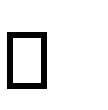 Выяснять из беседы с заказчиком и понимать причины возникших аварийных ситуаций с информационным ресурсом.Анализировать и решать типовые запросы заказчиков.Выполнять регламентные процедуры по резервированию данных.Устанавливать прикладное программное обеспечение для резервирования веб-приложений Знать:Основные показатели использования Веб-приложений и способы их анализа.Регламенты работ по резервному копированию и развертыванию резервной копий веб-приложений.Способы и средства мониторинга работы веб-приложений.Методы развертывания веб-служб и серверов.Принципы организации работы службы технической поддержки.Общие основы решения практических задач по созданию резервных копий. ПК 9.5. Производить тестирование разработанного веб приложения Иметь практический опыт:Использования инструментальные средства контроля версий и баз данных, учета дефектов.Тестирования вебприложения с точки зрения логической целостности.Тестирования интеграции веб-приложения с внешними сервисами и учетными системами.Уметь:Выполнять отладку и тестирование программного кода (в том числе с использованием инструментальных средств).Выполнять оптимизацию и рефакторинг программного кода.  Кодировать на скриптовых языках программирования;Тестировать веб-приложения с использованием тест-планов.Применять инструменты подготовки тестовых данных.Выбирать и комбинировать техники тестирования вебприложений.Работать с системами контроля версий в соответствии с регламентом использования системы контроля версий.Выполнять проверку веб-приложения по техническому заданию.Знать:Сетевые протоколы и основы webтехнологий.Современные методики тестирования эргономики пользовательских интерфейсов.Основные принципы отладки и тестирования программных продуктов.Методы организации работы при проведении процедур тестирования.Возможности используемой системы контроля версий и вспомогательных инструментальных программных средств для обработки исходного текста программного кода.Регламент использования системы контроля версий.Предметную область проекта для составления тест-планов.ПК 9.6. Размещать веб приложения в сети в соответствии с техническим заданием Иметь практический опыт:Публикации веб-приложения на базе хостинга в сети Интернет.Уметь:Выбирать хостинг в соответствии с параметрами веб-приложения.Составлять сравнительную характеристику хостингов Знать:Характеристики, типы и виды хостингов.Методы и способы передачи информации в сети Интернет.Устройство и работу хостинг-систем.Тема 1.1. Основы языка программирования PHPСодержание учебного материала52Тема 1.1. Основы языка программирования PHP1. Основные способы реализации и настройки веб-сервера. Принципы работы связки Apache, PHP и MySQL2Тема 1.1. Основы языка программирования PHP2. Элементы языка PHP: алфавит, идентификаторы, служебные слова. Типы данных. Операции и выражения2Тема 1.1. Основы языка программирования PHP3. Условный оператор (полная, неполная форма)2Тема 1.1. Основы языка программирования PHP4. Конструкция switch-case2Тема 1.1. Основы языка программирования PHP5. Циклы с предусловием, постусловием, параметром..2Тема 1.1. Основы языка программирования PHP6. Цикл foreach. Оператор break, continue2Тема 1.1. Основы языка программирования PHP7. Определение функции. Обращение к функции c параметрами2Тема 1.1. Основы языка программирования PHP8. Математические функции2Тема 1.1. Основы языка программирования PHP9. Массивы и их виды. Описание массива. Алгоритмы обработки массивов, способы формирования и вывода на экран Многомерные массивы2Тема 1.1. Основы языка программирования PHP10. Функции на работу с массивами2Тема 1.1. Основы языка программирования PHP11. Работа со строковыми функциями2Тема 1.1. Основы языка программирования PHP12. Работа с пользовательскими функциями в PHP2Тема 1.1. Основы языка программирования PHP13. HTTP методы GET и POST. Серверные переменные.2Тема 1.1. Основы языка программирования PHP14. Работа с формами2Тема 1.1. Основы языка программирования PHP15. Работа с датами2Тема 1.1. Основы языка программирования PHP16. Приемы работы с флагами на PHP2Тема 1.1. Основы языка программирования PHP17. Приемы работы с логическими значениями2Тема 1.1. Основы языка программирования PHP18. Приемы работы с циклами на PHP2Тема 1.1. Основы языка программирования PHP19. Работа с HTML из PHP2Тема 1.1. Основы языка программирования PHP20. Работа с регулярными выражениями на PHP: функции4Тема 1.1. Основы языка программирования PHP21. Работа с регулярными выражениями на PHP: фигурные скобки2Тема 1.1. Основы языка программирования PHP22. Работа с регулярными выражениями на PHP: Позитивный и негативный просмотр2Тема 1.1. Основы языка программирования PHP23. Управляющие конструкции include(), require().Текстовый формат json224. Сессии в PHP225. Куки в PHP2Тематика практических занятий401. Установка и запуск веб-сервера с использованием установочного пакета Denver и Open Server22. Линейные программы на PHP: структура программы, математические функции, форматированный вывод на экран при помощи оператора echo23. Вычисление значений выражений по формуле в среде программирования.24. Организация вывода данных25. Решение текстовых задач на ветвление26. Решение задач с использованием оператора Выбора. Тестирование программ27. Решение задач на циклы. Тестирование программ. Составление отчетной документации28. Решение задач с использование цикла foreach. Тестирование и оптимизация работы программ29. Применение функций для решения задач210. Практика на комбинации функций211. Продвинутая работа с пользовательскими функциями в PHP212. Решение задач на массивы. Составление отчетной документации213. Ввод данных методом GET, POSTпри помощи форм214. Работа с формами215. Задачи на регулярные выражения PHP416. Вывод серверных переменных. Подключение скриптов при помощи include(), require()217. Организация и заполнение данными сессий218. Организация и заполнение данными кук219. Кодирование и декодирование массивов в текстовый формат json2Тема 1.2. Работа с базами данных MySQLСодержание учебного материала22Тема 1.2. Работа с базами данных MySQL1. Функции работы с БД.2Тема 1.2. Работа с базами данных MySQL2. Запрос SELECTи формирование данных на странице2Тема 1.2. Работа с базами данных MySQL3. Запрос INSERT, добавление данных в БД через форму. Запрос DELETE, удаление данных по идентификатору2Тема 1.2. Работа с базами данных MySQL4. Команды ORDER BY, LIMIT, COUNT, LIKE в SQL2Тема 1.2. Работа с базами данных MySQL5. Запрос UPDATA, изменение данных в БД через форму по идентификатору2Тема 1.2. Работа с базами данных MySQL6. Правильная организация баз данных27. Продвинутые SQL запросы28. Авторизация и регистрация через базы данных29. Добавляем сессию в БД210. Хеширование пароля211. Права доступа2Тематика практических занятий311.	Организация подключения и создание запроса к БД22.	Извлечение данных из БД23.	Добавление данных в БД24.	Изменение данных в БД25.	Удаление данных из БД26.	Разработка проекта «Органайзер»47.	Разработка проекта «Гостевая книга»48.	Регистрация в базы данных29.	Авторизация в базы данных210.	Валидация данных211.	Профиль и личный кабинет212.	Хеширование пароля213.	Права доступа214.	Разработка веб-приложения1Тема 1.3. Разработка сетевых приложенийСодержание10Тема 1.3. Разработка сетевых приложений1. PHP и XML2Тема 1.3. Разработка сетевых приложений2. PHPиXMLWeb-services2Тема 1.3. Разработка сетевых приложений3. Сокеты и сетевые функции2Тема 1.3. Разработка сетевых приложений4. AJAX2Тема 1.3. Разработка сетевых приложений5. PHP парсинг2Тема 1.3. Разработка сетевых приложенийТематика практических занятий36Тема 1.3. Разработка сетевых приложений1	Создание проекта. Back-end4Тема 1.3. Разработка сетевых приложений2	Создание проекта. Front-end4Тема 1.3. Разработка сетевых приложений3	Создание проекта. Распределение ролей4Тема 1.3. Разработка сетевых приложений4	Создание проекта. Фильтрация и сортировка данных45	Составление схем XML-документов26	Отображение XML-документов различными способами27	Разработка Web-приложения с помощью XML28	Применение технологии AJAX29	Авторизация с помощью AJAX без перезагрузки с валидностью введенных данных210	Использование модели программирования MVC211	Разработка системы взаимодействия администратора с пользователями сайта412	Применение PHP парсинга4Самостоятельная работа10Создание проекта «Интернет магазин».Содержание961. PHP фреймворки2Тема 1.4. Разработка сайтов сиспользованием фреймворков2. Yii2: разработка веб-приложений средствами фреймворка2Тема 1.4. Разработка сайтов сиспользованием фреймворков3. Установка Yii22Тема 1.4. Разработка сайтов сиспользованием фреймворков4. Yii2 как убрать web из адреса URL2Тема 1.4. Разработка сайтов сиспользованием фреймворков5. Приложение Yii22Тема 1.4. Разработка сайтов сиспользованием фреймворков6. Контроллеры в Yii2.2Тема 1.4. Разработка сайтов сиспользованием фреймворков7. Yii2 модели.2Тема 1.4. Разработка сайтов сиспользованием фреймворков8. Yii2 формы2Тема 1.4. Разработка сайтов сиспользованием фреймворков9. Yii2 валидация2Тема 1.4. Разработка сайтов сиспользованием фреймворков10. Настройка ЧПУ в Yii22Тема 1.4. Разработка сайтов сиспользованием фреймворков11. Yii2 Gii — генерирование кода2Тема 1.4. Разработка сайтов сиспользованием фреймворков12. Yii2 отправка почты2Тема 1.4. Разработка сайтов сиспользованием фреймворков13. Yii2: Виджеты2Тема 1.4. Разработка сайтов сиспользованием фреймворков14. Yii2: Модальное окно2Тема 1.4. Разработка сайтов сиспользованием фреймворков15. Yii2 админка2Тема 1.4. Разработка сайтов сиспользованием фреймворков16. Yii2: Модули2Тема 1.4. Разработка сайтов сиспользованием фреймворков17. Yii2 кэширование2Тема 1.4. Разработка сайтов сиспользованием фреймворков18. Yii2 расширения2Тема 1.4. Разработка сайтов сиспользованием фреймворков19. Yii2 изображения220. Yii2 Active Record221. Yii2 ActiveForm222. Yii2 AJAX223. Yii2 afterSave224. Yii2 beforeSave225. Yii2 ArrayHelper226. Yii2 Assets.227. Yii2 CSRF228. Yii2 beforeAction229. Yii2 ckeditor230. Yii2 ckeditor с загрузкой изображений231. Yii2 Access Control. Авторизация в Yii2.232. Регистрация пользователя в Yii2.233. Yii2 behaviors.234. Yii2 AdminLTE235. Yii2 advanced настройка и установка236. Yii2 advanced AdminLTE237. Yii2 datepicker238. Yii2 datetimepicker239. Yii2 dropdownlist240. Yii2 aliases. Псевдонимы путей в Yii241. Yii2 flash242. Как натянуть верстку на Yii2243. Управление меню в Yii2244. Yii2 GridView. Виджет вывода данных.245. Виджет Yii2 DetailView246. Yii2 mailer247. Yii2 pagination248. Yii2 NavBar2Тематика практических занятий681. Установка Yii2 .22. Создать контроллеры в Yii2.23. Разработка Yii2 модели, формы24. Yii2 валидация25. Yii2 отправка почты26. Yii2: Виджеты27. Yii2: Модальное окно28. Yii2 админка29. Yii2: Модули210. Yii2 кэширование211. Использование Yii2 расширения212. Yii2 Active Record213. Yii2 ActiveForm214. Yii2 AJAX215. Yii2 afterSave, beforeSave216. Yii2 ArrayHelper217. Yii2 Assets.218. Yii2 CSRF219. Yii2 beforeAction220. Yii2 ckeditor с загрузкой изображений221. Yii2 Access Control. Авторизация в Yii2.222. Регистрация пользователя в Yii2.223. Yii2 behaviors.224. Yii2 AdminLTE225. Yii2 advanced настройка и установка226. Yii2 datepicker и datetimepicker227. Yii2 dropdownlist228. Yii2 aliases. Псевдонимы путей в Yii229. Yii2 flash230. Yii2 GridView. Виджет вывода данных.231. Виджет Yii2 DetailView232. Дифференцированный зачет233. Yii2 mailer, pagination234. Yii2 NavBar2Тема 1.5. Разработка приложений	на стороне клиентаСодержание6Тема 1.5. Разработка приложений	на стороне клиента1. Язык сценариев JavaScript. Библиотеки jQuery2Тема 1.5. Разработка приложений	на стороне клиента2. Использование jQuery для разработки навигации на сайте2Тема 1.5. Разработка приложений	на стороне клиента3. Разрабатывать техническое задание на веб-приложение в соответствии с требованиями заказчика2Тема 1.5. Разработка приложений	на стороне клиентаТематика практических занятий40Тема 1.5. Разработка приложений	на стороне клиента1. Использование библиотеки jQuery. Работа с объектами4Тема 1.5. Разработка приложений	на стороне клиента2. Использование языка сценариев JavaScript для интерактивных элементов сайта4Тема 1.5. Разработка приложений	на стороне клиента3. Разработка баннера для сайта4Тема 1.5. Разработка приложений	на стороне клиента4. Разработка слайдера для сайта4Тема 1.5. Разработка приложений	на стороне клиента5. Разработка анимации для сайта4Тема 1.5. Разработка приложений	на стороне клиента6. Разработка игры для рекламного баннера4Тема 1.5. Разработка приложений	на стороне клиента7. Разрабатывать техническое задание на игровое приложение2Тема 1.5. Разработка приложений	на стороне клиента8. Разработка игрового приложения соответственно техническому заданию2Тема 1.5. Разработка приложений	на стороне клиента9. Разрабатывать техническое задание на клиентское приложение2Тема 1.5. Разработка приложений	на стороне клиента10. Разработка клиентского приложения соответственно техническому заданию2Тема 1.5. Разработка приложений	на стороне клиента11. Обработка форм с помощью JavaScript.4Тема 1.5. Разработка приложений	на стороне клиента12. Создание проекта «Чат»4Тема 1.5. Разработка приложений	на стороне клиентаСамостоятельная работа10Тема 1.5. Разработка приложений	на стороне клиентаРазработка аркадной игры с применением сценария JavaScript.Тема 1.6. Разработка сайтов сиспользованиемСодержание24Тема 1.6. Разработка сайтов сиспользованием1	Понятие CMS. Особенности CMS2Тема 1.6. Разработка сайтов сиспользованием2	Основные приемы работы в CMS2CMS3	Работа с панелью управления CMS2CMS4	Настройка шаблона в CMS2CMS5	Установка CMS2CMS6	Настройка CMS2CMS7	Работа с шаблоном в CMS28	Создание структуры сайта29	Наполнение контентом сайта210	Управление модулями в CMS211	Установка дополнительных компонентов212	Разграничение прав пользователей2Тематика практических занятий и лабораторных работ151	Создание сайта на CMS22	Администрирование разработанного сайта23	Резервное копирование разработанного сайта24	Восстановление сайта25	Защита сайта26	Размещение Web-сайта на сервере47	Публикация сайта на бесплатном хостинге1Курсовой проект по ПМ.09Обязательные аудиторные учебные занятия по курсовому проекту (работе) проводятся в формесеминаров20Курсовой проект по ПМ.091	Ознакомление обучающихся с целями и задачами курсового проектирования, с тематикой курсового проекта, выбор темы, ознакомление обучающихся с графиком выполнения курсового проекта.2Курсовой проект по ПМ.092 Рекомендации по содержанию теоретической и практической частей курсового проекта, требования к выполнению2Курсовой проект по ПМ.093 Анализ предметной области и разработка технического задания. Сбор и анализ требований к разрабатываемому программному продукту.2Курсовой проект по ПМ.094	Проектирование программного продукта2Курсовой проект по ПМ.095	Разработка внешнего интерфейса и структуры меню2Курсовой проект по ПМ.096	Тестирование и отладка программного продукта2Курсовой проект по ПМ.097	Оформление основных разделов пояснительной записки2Курсовой проект по ПМ.098	Оформление приложений пояснительной записки2Курсовой проект по ПМ.099	Требования к презентационным материалам курсового проекта2Курсовой проект по ПМ.0910	Защита курсового проекта2Примерная тематика курсового проектированияПримерная тематика курсового проектированияСоздание веб и мультимедийных приложений для организаций  и предприятий разного уровня: для государственных учреждений, организаций сферы услуг, транспортной системы, предприятий связи, производственных предприятий и т.д.Типы разрабатываемых веб и мультимедийных приложений:электронное сопровождение учебного процесса по дисциплинам и профессиональным модулям;разработка, внедрение и адаптация web-приложений различной тематики Разработка, внедрение и продвижения веб-сайта для …. Оптимизация работы сайта для компании…Продвижение в социальных сетях	и другие.Раздел 2. Оптимизация веб-приложенийМДК. 09.02Оптимизациявеб-приложенийПК 9.7. Осуществлять сбор статистической информации о работе веб-приложений для анализа эффективности его работы.Иметь практический опыт:Реализации мероприятий по продвижению веб-приложений в сети Интернет.Сбора и предварительного анализа статистической информации о работе веб-приложений Уметь:Подключать и настраивать системы мониторинга работы Веб-приложений и сбора статистики его использования.Составлять отчет по основным показателям использования Веб-приложений (рейтинг, источники и поведение пользователей, конверсия и др.).Знать:Основные показатели использования Веб-приложений и способы их анализа.	Виды и методы расчета индексов цитируемости Веб-приложений (ТИЦ, ВИЦ).ПК 9.9. Модернизировать веб-приложение с  учетом правил  и норм подготовки информации  для поисковыхсистемИметь практический опыт:Модернизации веб-приложения для обеспечения доступа к ним поисковых систем.Уметь:Модифицировать код веб-приложения в соответствии с требованиями и регламентами поисковых систем.Размещать текстовую и графическую информацию на страницах веб-приложения.Редактировать HTML-код с использованием систем администрирования.Проверять HTMLкод на соответствие отраслевым стандартам.Знать:Особенности работы систем управления сайтами.	Принципы функционирования поисковых сервисов и особенности оптимизации Веб-приложений под них (SEO). Методы оптимизации веб-приложений под социальные медиа (SMO).ПК 9.10. Реализовывать мероприятия по продвижению веб-приложений в сети Интернет Иметьпрактический опыт:Реализации мероприятий по продвижению веб-приложений в сети Интернет.Сбора и предварительного анализа статистической информации о работе веб-приложений.Уметь:Подключать и настраивать системы мониторинга работы Веб-приложений и сбора статистики его использования.Работать с системами продвижения вебприложений.Публиковать информации о вебприложении в специальных справочниках и каталогах.Осуществлять подбор и анализ ключевых слов и фраз для соответствующей предметной области с использованием специализированных программных средств.Составлять тексты, включающие ссылки на продвигаемый сайт, для размещения на сайтах партнеров  Осуществлять оптимизацию веб-приложения с целью повышения его рейтинга в сети интернет.Знать:Принципы функционирования поисковых сервисов.Виды и методы расчета индексов цитируемости вебприложений (ТИЦ, ВИЦ).Стратегии продвижения вебприложений в сети Интернет.Виды поисковых запросов пользователей в интернете.Программные средства и платформы для подбора ключевых словосочетаний, отражающих специфику сайта.Инструменты сбора и анализа поисковых запросов.Тема 9.2.1 Методыоптимизации веб - приложенийСодержание86Тема 9.2.1 Методыоптимизации веб - приложений1. Введение. Продвижение сайтов.4Тема 9.2.1 Методыоптимизации веб - приложений2. Внутренняя SEO оптимизация сайта.4Тема 9.2.1 Методыоптимизации веб - приложений3. Правила задания ключевых слов. Оптимизация текста.4Тема 9.2.1 Методыоптимизации веб - приложений4. Правила оптимизации тегов description и keywords.4Тема 9.2.1 Методыоптимизации веб - приложений5. Оптимизация заголовков сайта.4Тема 9.2.1 Методыоптимизации веб - приложений6. Перелинковка сайта.4Тема 9.2.1 Методыоптимизации веб - приложений7. Локализация контента для улучшения SEO4Тема 9.2.1 Методыоптимизации веб - приложений8. Создаем правильный URL-адрес страницы для SEO2Тема 9.2.1 Методыоптимизации веб - приложений9. Как авторы контента выигрывают от нового SEO210. Как оптимизировать статью211. Как защитить сайт от копирования412. Правильная пагинация для SEO213. Какие плагины установить на сайте214. Внешняя SEO оптимизация сайта. Понятие об устройствах поисковых систем.415. Методы внешнего продвижения сайта416. Повышаем рейтинг сайта через наращивание ссылочной массы217. Индексация сайта218. Как начать продвижение сайта219. Как раскрутить сайт420. Как добавить социальные кнопки на сайт221. Трастовость сайта422. Увеличение посещаемости сайта423. Продвижение по низкочастотным запросам224. Как сделать правильный сниппет225. Трафик на сайте226. Арбитраж трафика227. Офферы228. Основы создания правильной рекламной кампании в Яндекс.Директе229. Дифференцированный зачет230. Товарный арбитраж: что это и как в нем зарабатывать деньги?2Тематика практических занятий801. Определение целевой аудитории и географии сайта.42. Проведение внутренней SEO оптимизации сайта.43. Оптимизация CSS и изображений.44. Принципы оптимизации Java Script.45. Сбор ключевых запросов, поиск и группировка ключевых слов. Проверка запросов на частоту.46. Подбор и регистрация доменного имени сайта.47. Оптимизация текста, проверка текста на уникальность.48. Опубликование статей в соответствии с правилами внутренней оптимизации.49. Проведение перелинковки сайта.410. Исключение дублированных страниц сайта.411. Исследование способов ускорения загрузки сайтов412. Ускорение загрузки сайта и его страниц.413. Проверка сайта на кроссбраузерность.414. Организация навигации сайта.415. Тестирование сайта с помощью мобильных устройств.416. Проведение внешней SEO оптимизации сайта.417. Проведение индексации сайта. Принятие мер по увеличению посещаемости сайта.418. Техническая оптимизация, дополнительные настройки419. Работа со средствами отслеживания посещаемости сайта. Инструмент Яндекс. Метрика.420. Работа со средствами продвижения сайта. Инструмент Яндекс.Директ.4Самостоятельная работаСамостоятельная работаСамостоятельная работа10Оптимизировать работу сайтаОптимизировать работу сайтаОптимизировать работу сайтаРаздел 3. Обеспечение безопасности веб-приложенийРаздел 3. Обеспечение безопасности веб-приложенийРаздел 3. Обеспечение безопасности веб-приложенийРаздел 3. Обеспечение безопасности веб-приложенийМДК. 09.03 Обеспечение безопасности веб-приложенийМДК. 09.03 Обеспечение безопасности веб-приложенийМДК. 09.03 Обеспечение безопасности веб-приложенийМДК. 09.03 Обеспечение безопасности веб-приложенийПК 9.8. Осуществлять аудит безопасности веб-приложения в соответствии с регламентами по безопасности Иметь практический опыт:Обеспечения безопасной и бесперебойной работы Уметь:Осуществлять аудит безопасности веб-приложений.Модифицировать веб-приложение с целью внедрения программного кода по обеспечению безопасности его работы Знать:Источники угроз информационной безопасности и меры по их предотвращению  Регламенты и методы разработки безопасных веб-приложений.ПК 9.8. Осуществлять аудит безопасности веб-приложения в соответствии с регламентами по безопасности Иметь практический опыт:Обеспечения безопасной и бесперебойной работы Уметь:Осуществлять аудит безопасности веб-приложений.Модифицировать веб-приложение с целью внедрения программного кода по обеспечению безопасности его работы Знать:Источники угроз информационной безопасности и меры по их предотвращению  Регламенты и методы разработки безопасных веб-приложений.ПК 9.8. Осуществлять аудит безопасности веб-приложения в соответствии с регламентами по безопасности Иметь практический опыт:Обеспечения безопасной и бесперебойной работы Уметь:Осуществлять аудит безопасности веб-приложений.Модифицировать веб-приложение с целью внедрения программного кода по обеспечению безопасности его работы Знать:Источники угроз информационной безопасности и меры по их предотвращению  Регламенты и методы разработки безопасных веб-приложений.Тема 09.03.01.Обеспечение безопасности вебприложенийСодержаниеСодержаниеСодержание20Тема 09.03.01.Обеспечение безопасности вебприложений1. Основные принципы	построения	безопасных	сайтов.	Понятиебезопасности классификация опасностейприложенийи4Тема 09.03.01.Обеспечение безопасности вебприложений2. Источники угроз информационной безопасности и меры по их предотвращению2. Источники угроз информационной безопасности и меры по их предотвращению2. Источники угроз информационной безопасности и меры по их предотвращению4Тема 09.03.01.Обеспечение безопасности вебприложений3. Регламенты и методы разработки безопасных веб-приложений3. Регламенты и методы разработки безопасных веб-приложений3. Регламенты и методы разработки безопасных веб-приложений24. Безопасная аутентификация и авторизация.25. Повышение привилегий и общая отказоустойчивость системы26. Проверка корректности данных, вводимых пользователем.27. Публикация изображений и файлов. Методы шифрования.28. SQL- инъекции. XSS-инъекции2Тематика практических занятий481	Сбор информации о web-приложении.62	Тестирование защищенности механизма управления доступом и сессиями63	Тестирование на устойчивость к атакам отказа в обслуживании64	Поиск уязвимостей к атакам XSS.65	Поиск уязвимостей к атакам SQL-injection.66	SSL-шифрование соединения67	Разработка защищенной аутентификации и авторизации68	Защита пароля алгоритмом хеширования MD56Самостоятельная работа4Повысить безопасность веб-приложенияУчебная практика Виды работРазрабатывать техническое задание на веб-приложение в соответствии с требованиями заказчика -5 чРазработка программного кода клиентской части веб-приложения -10 чРазработка программного кода серверной части веб-приложения -10 чРазработка программного кода на JavaScript -10 чРазработка веб-приложений на CMS -10 чРазмещение веб-приложений на сервере -5 чВнутренняя SEO оптимизация сайта -5 чВнешняя оптимизация сайта -5 чРазработка рекомендаций по улучшению сайта -5 чАудит безопасности веб-приложения в соответствии с регламентами по безопасности-3 чСоставление отчетной документации -2 чЗащита работы -5 ч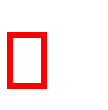 75Производственная практика100Виды работСбор и анализ информации о предприятии (организации).Выполнение индивидуального задания:Разрабатывать техническое задание на веб-приложение в соответствии с требованиями заказчикаРазрабатывать веб-приложение в соответствии с техническим заданиемРазрабатывать интерфейс пользователя веб-приложений в соответствии с техническим заданием	Осуществлять техническое сопровождение и восстановление веб-приложений в соответствии с техническим заданием50Производить тестирование разработанного веб приложенияРазмещать веб приложения в сети в соответствии с техническим заданиемОписание этапов выполнения индивидуального задания.Оформление отчета по практике в соответствии с требованиями стандартов.Виды работСбор и анализ информации о предприятии (организации).Выполнение индивидуального задания:Осуществлять сбор статистической информации о работе веб-приложений для анализа эффективности его работыОсуществлять аудит безопасности веб-приложения в соответствии с регламентами по безопасностиМодернизировать веб-приложение с учетом правил и норм подготовки информации для поисковых систем.Реализовывать мероприятия по продвижению веб-приложений в сети ИнтернетОписание этапов выполнения индивидуального задания.Оформление отчета по практике в соответствии с требованиями стандартов.50ДействияСбор предварительных данных для выявления требований квебприложению. Определение первоначальныхПрактическая работаЭкспертное наблюдение в ходе учебной и производственной практикивыбрано	и согласовано с заказчиком оптимальное решение;разработано	и оформленотехническое задание всоответствии	с рекомендациямистандартов; разделытребований заказчика к вебприложению и возможности их реализации. Подбор оптимальныхвариантов реализации задач и согласование их с заказчиком.Оформлениетехнического задания.технического задания изложены логично и грамотно.Оценка«удовлетворительно»	-		изучены требования заказчика по		результатам анкет и интервью; изучены типовые решения, выбрано и согласовано		с заказчиком однорешение; разработано	и оформленотехническое задание всоответствии срекомендациямистандартов; разделы технического задания изложены грамотно.ПК 9.2.Разрабатыватьвеб-приложение	в соответствии	с техническим заданием.Знать:Языки программирования и разметки дляразработки клиентской и серверной частивебприложений. Принципы работы объектной модели веб- приложений ибраузера.Основы технологии клиент-сервер.Особенности отображениявебприложений в размерах рабочего пространстваустройств. Особенности отображенияэлементов ИР в различных браузерах.Особенностивыбранной средыТестированиеДифференцированны й зачетЭкзаменОценка «отлично» - веб	приложение разработано икорректнофункционирует	в полномсоответствии		с техническим заданием	в	среде программирования	с использованиемоткрытых библиотек; приложение предварительно смоделировано (примененыобъектные модели); код оформлен в соответствии со стандартамикодирования.Оценка	«хорошо»	- веб		приложениеразработано ипрограммирования и системы управления базами данных.работоспособно соответствиивУметь:Разрабатывать программный код клиентской и серверной части вебприложений. Использовать язык разметки страниц веб- приложения.Оформлять код программы всоответствии со стандартом кодирования.Использовать объектные модели Веб-приложений и браузера.Использовать открытые библиотеки (framework).Использоватьвыбранную среду программирования и средства системы управления базамиданных. Осуществлять взаимодействие клиентской и серверной частейВеб-приложений.Практическая работаКурсовое проектированиеЭкспертное наблюдение в ходе учебной практикиДифференцированны й зачетЭкзаментехническим заданием	в программирования использованием открытых библиотек; приложение предварительносмоделировано; оформленсоответствии стандартами кодирования.Оценка«удовлетворител» - веб прилож разработано работоспособно соответствии техническим заданием	в	спрограммирования использованием открытых библиотек; оформленнезначительными отклонениямистандартов кодирования.седескодв соно ние и вседескодс отДействия Разрабатывать программный код приложений.Кодировать на языках вебпрограммирования.Разрабатывать базы данных.Практическая работаЭкспертное наблюдение в ходе производственной практики ЭкзаменПК 9.3.Знать:ТестированиеОценка «отлично» - интерфейс пользователя разработан икорректнофункционирует в полномсоответствии с техническим заданием; приложение предварительно смоделировано (примененыобъектные модели); использованы анимационные эффекты; код оформлен всоответствии со стандартами кодирования.Оценка «хорошо» - интерфейс пользователя разработан ифункционирует в соответствии с техническим заданием; приложение предварительно смоделировано; использованы анимационные эффекты; код оформлен всоответствии со стандартамиРазрабатывать интерфейс пользователя веб- приложений всоответствии стехническим заданием.Языки программирования и разметки дляразработки клиентской части веб-приложений. Принципы работы объектной моделиДифференцированны й зачетЭкзаменОценка «отлично» - интерфейс пользователя разработан икорректнофункционирует в полномсоответствии с техническим заданием; приложение предварительно смоделировано (примененыобъектные модели); использованы анимационные эффекты; код оформлен всоответствии со стандартами кодирования.Оценка «хорошо» - интерфейс пользователя разработан ифункционирует в соответствии с техническим заданием; приложение предварительно смоделировано; использованы анимационные эффекты; код оформлен всоответствии со стандартамиВеб-приложений иОценка «отлично» - интерфейс пользователя разработан икорректнофункционирует в полномсоответствии с техническим заданием; приложение предварительно смоделировано (примененыобъектные модели); использованы анимационные эффекты; код оформлен всоответствии со стандартами кодирования.Оценка «хорошо» - интерфейс пользователя разработан ифункционирует в соответствии с техническим заданием; приложение предварительно смоделировано; использованы анимационные эффекты; код оформлен всоответствии со стандартамибраузера. ТехнологииОценка «отлично» - интерфейс пользователя разработан икорректнофункционирует в полномсоответствии с техническим заданием; приложение предварительно смоделировано (примененыобъектные модели); использованы анимационные эффекты; код оформлен всоответствии со стандартами кодирования.Оценка «хорошо» - интерфейс пользователя разработан ифункционирует в соответствии с техническим заданием; приложение предварительно смоделировано; использованы анимационные эффекты; код оформлен всоответствии со стандартамидля разработкиОценка «отлично» - интерфейс пользователя разработан икорректнофункционирует в полномсоответствии с техническим заданием; приложение предварительно смоделировано (примененыобъектные модели); использованы анимационные эффекты; код оформлен всоответствии со стандартами кодирования.Оценка «хорошо» - интерфейс пользователя разработан ифункционирует в соответствии с техническим заданием; приложение предварительно смоделировано; использованы анимационные эффекты; код оформлен всоответствии со стандартамианимации. СпособыОценка «отлично» - интерфейс пользователя разработан икорректнофункционирует в полномсоответствии с техническим заданием; приложение предварительно смоделировано (примененыобъектные модели); использованы анимационные эффекты; код оформлен всоответствии со стандартами кодирования.Оценка «хорошо» - интерфейс пользователя разработан ифункционирует в соответствии с техническим заданием; приложение предварительно смоделировано; использованы анимационные эффекты; код оформлен всоответствии со стандартамиманипуляцииОценка «отлично» - интерфейс пользователя разработан икорректнофункционирует в полномсоответствии с техническим заданием; приложение предварительно смоделировано (примененыобъектные модели); использованы анимационные эффекты; код оформлен всоответствии со стандартами кодирования.Оценка «хорошо» - интерфейс пользователя разработан ифункционирует в соответствии с техническим заданием; приложение предварительно смоделировано; использованы анимационные эффекты; код оформлен всоответствии со стандартамиэлементами страницыОценка «отлично» - интерфейс пользователя разработан икорректнофункционирует в полномсоответствии с техническим заданием; приложение предварительно смоделировано (примененыобъектные модели); использованы анимационные эффекты; код оформлен всоответствии со стандартами кодирования.Оценка «хорошо» - интерфейс пользователя разработан ифункционирует в соответствии с техническим заданием; приложение предварительно смоделировано; использованы анимационные эффекты; код оформлен всоответствии со стандартамивебприложения. ВидыОценка «отлично» - интерфейс пользователя разработан икорректнофункционирует в полномсоответствии с техническим заданием; приложение предварительно смоделировано (примененыобъектные модели); использованы анимационные эффекты; код оформлен всоответствии со стандартами кодирования.Оценка «хорошо» - интерфейс пользователя разработан ифункционирует в соответствии с техническим заданием; приложение предварительно смоделировано; использованы анимационные эффекты; код оформлен всоответствии со стандартамианимации и способыОценка «отлично» - интерфейс пользователя разработан икорректнофункционирует в полномсоответствии с техническим заданием; приложение предварительно смоделировано (примененыобъектные модели); использованы анимационные эффекты; код оформлен всоответствии со стандартами кодирования.Оценка «хорошо» - интерфейс пользователя разработан ифункционирует в соответствии с техническим заданием; приложение предварительно смоделировано; использованы анимационные эффекты; код оформлен всоответствии со стандартамиприменения ее.Оценка «отлично» - интерфейс пользователя разработан икорректнофункционирует в полномсоответствии с техническим заданием; приложение предварительно смоделировано (примененыобъектные модели); использованы анимационные эффекты; код оформлен всоответствии со стандартами кодирования.Оценка «хорошо» - интерфейс пользователя разработан ифункционирует в соответствии с техническим заданием; приложение предварительно смоделировано; использованы анимационные эффекты; код оформлен всоответствии со стандартамиУметь:Практическая работаОценка «отлично» - интерфейс пользователя разработан икорректнофункционирует в полномсоответствии с техническим заданием; приложение предварительно смоделировано (примененыобъектные модели); использованы анимационные эффекты; код оформлен всоответствии со стандартами кодирования.Оценка «хорошо» - интерфейс пользователя разработан ифункционирует в соответствии с техническим заданием; приложение предварительно смоделировано; использованы анимационные эффекты; код оформлен всоответствии со стандартамиРазрабатыватьпрограммный кодКурсовоеОценка «отлично» - интерфейс пользователя разработан икорректнофункционирует в полномсоответствии с техническим заданием; приложение предварительно смоделировано (примененыобъектные модели); использованы анимационные эффекты; код оформлен всоответствии со стандартами кодирования.Оценка «хорошо» - интерфейс пользователя разработан ифункционирует в соответствии с техническим заданием; приложение предварительно смоделировано; использованы анимационные эффекты; код оформлен всоответствии со стандартамиклиентской части Веб-проектированиеОценка «отлично» - интерфейс пользователя разработан икорректнофункционирует в полномсоответствии с техническим заданием; приложение предварительно смоделировано (примененыобъектные модели); использованы анимационные эффекты; код оформлен всоответствии со стандартами кодирования.Оценка «хорошо» - интерфейс пользователя разработан ифункционирует в соответствии с техническим заданием; приложение предварительно смоделировано; использованы анимационные эффекты; код оформлен всоответствии со стандартамиприложений.Оформлять кодЭкспертноеОценка «отлично» - интерфейс пользователя разработан икорректнофункционирует в полномсоответствии с техническим заданием; приложение предварительно смоделировано (примененыобъектные модели); использованы анимационные эффекты; код оформлен всоответствии со стандартами кодирования.Оценка «хорошо» - интерфейс пользователя разработан ифункционирует в соответствии с техническим заданием; приложение предварительно смоделировано; использованы анимационные эффекты; код оформлен всоответствии со стандартамипрограммы внаблюдениеОценка «отлично» - интерфейс пользователя разработан икорректнофункционирует в полномсоответствии с техническим заданием; приложение предварительно смоделировано (примененыобъектные модели); использованы анимационные эффекты; код оформлен всоответствии со стандартами кодирования.Оценка «хорошо» - интерфейс пользователя разработан ифункционирует в соответствии с техническим заданием; приложение предварительно смоделировано; использованы анимационные эффекты; код оформлен всоответствии со стандартамисоответствии состандартомВ ходе учебной иОценка «отлично» - интерфейс пользователя разработан икорректнофункционирует в полномсоответствии с техническим заданием; приложение предварительно смоделировано (примененыобъектные модели); использованы анимационные эффекты; код оформлен всоответствии со стандартами кодирования.Оценка «хорошо» - интерфейс пользователя разработан ифункционирует в соответствии с техническим заданием; приложение предварительно смоделировано; использованы анимационные эффекты; код оформлен всоответствии со стандартамикодирования.производственнойОценка «отлично» - интерфейс пользователя разработан икорректнофункционирует в полномсоответствии с техническим заданием; приложение предварительно смоделировано (примененыобъектные модели); использованы анимационные эффекты; код оформлен всоответствии со стандартами кодирования.Оценка «хорошо» - интерфейс пользователя разработан ифункционирует в соответствии с техническим заданием; приложение предварительно смоделировано; использованы анимационные эффекты; код оформлен всоответствии со стандартамиИспользоватьпрактикиОценка «отлично» - интерфейс пользователя разработан икорректнофункционирует в полномсоответствии с техническим заданием; приложение предварительно смоделировано (примененыобъектные модели); использованы анимационные эффекты; код оформлен всоответствии со стандартами кодирования.Оценка «хорошо» - интерфейс пользователя разработан ифункционирует в соответствии с техническим заданием; приложение предварительно смоделировано; использованы анимационные эффекты; код оформлен всоответствии со стандартамиобъектные моделиВеб-приложений иДифференцированны йОценка «отлично» - интерфейс пользователя разработан икорректнофункционирует в полномсоответствии с техническим заданием; приложение предварительно смоделировано (примененыобъектные модели); использованы анимационные эффекты; код оформлен всоответствии со стандартами кодирования.Оценка «хорошо» - интерфейс пользователя разработан ифункционирует в соответствии с техническим заданием; приложение предварительно смоделировано; использованы анимационные эффекты; код оформлен всоответствии со стандартамибраузера.зачетОценка «отлично» - интерфейс пользователя разработан икорректнофункционирует в полномсоответствии с техническим заданием; приложение предварительно смоделировано (примененыобъектные модели); использованы анимационные эффекты; код оформлен всоответствии со стандартами кодирования.Оценка «хорошо» - интерфейс пользователя разработан ифункционирует в соответствии с техническим заданием; приложение предварительно смоделировано; использованы анимационные эффекты; код оформлен всоответствии со стандартамиРазрабатыватьОценка «отлично» - интерфейс пользователя разработан икорректнофункционирует в полномсоответствии с техническим заданием; приложение предварительно смоделировано (примененыобъектные модели); использованы анимационные эффекты; код оформлен всоответствии со стандартами кодирования.Оценка «хорошо» - интерфейс пользователя разработан ифункционирует в соответствии с техническим заданием; приложение предварительно смоделировано; использованы анимационные эффекты; код оформлен всоответствии со стандартамианимацию дляЭкзаменОценка «отлично» - интерфейс пользователя разработан икорректнофункционирует в полномсоответствии с техническим заданием; приложение предварительно смоделировано (примененыобъектные модели); использованы анимационные эффекты; код оформлен всоответствии со стандартами кодирования.Оценка «хорошо» - интерфейс пользователя разработан ифункционирует в соответствии с техническим заданием; приложение предварительно смоделировано; использованы анимационные эффекты; код оформлен всоответствии со стандартамиВебприложений дляОценка «отлично» - интерфейс пользователя разработан икорректнофункционирует в полномсоответствии с техническим заданием; приложение предварительно смоделировано (примененыобъектные модели); использованы анимационные эффекты; код оформлен всоответствии со стандартами кодирования.Оценка «хорошо» - интерфейс пользователя разработан ифункционирует в соответствии с техническим заданием; приложение предварительно смоделировано; использованы анимационные эффекты; код оформлен всоответствии со стандартамиповышения егоОценка «отлично» - интерфейс пользователя разработан икорректнофункционирует в полномсоответствии с техническим заданием; приложение предварительно смоделировано (примененыобъектные модели); использованы анимационные эффекты; код оформлен всоответствии со стандартами кодирования.Оценка «хорошо» - интерфейс пользователя разработан ифункционирует в соответствии с техническим заданием; приложение предварительно смоделировано; использованы анимационные эффекты; код оформлен всоответствии со стандартамидоступности иОценка «отлично» - интерфейс пользователя разработан икорректнофункционирует в полномсоответствии с техническим заданием; приложение предварительно смоделировано (примененыобъектные модели); использованы анимационные эффекты; код оформлен всоответствии со стандартами кодирования.Оценка «хорошо» - интерфейс пользователя разработан ифункционирует в соответствии с техническим заданием; приложение предварительно смоделировано; использованы анимационные эффекты; код оформлен всоответствии со стандартамивизуальнойОценка «отлично» - интерфейс пользователя разработан икорректнофункционирует в полномсоответствии с техническим заданием; приложение предварительно смоделировано (примененыобъектные модели); использованы анимационные эффекты; код оформлен всоответствии со стандартами кодирования.Оценка «хорошо» - интерфейс пользователя разработан ифункционирует в соответствии с техническим заданием; приложение предварительно смоделировано; использованы анимационные эффекты; код оформлен всоответствии со стандартамипривлекательности (Canvas).кодирования.Оценка«удовлетворительно» - интерфейс пользователя разработан и функционирует; приложение предварительно смоделировано; использованы анимационные эффекты; код оформлен снезначительными отклонениями от стандартовкодирования.Действия Разрабатывать интерфейс пользователя. Разрабатывать анимационные эффектыПрактическая работаЭкспертное наблюдение в ходе учебной и производственной практикиДифференцированны й зачет Экзаменкодирования.Оценка«удовлетворительно» - интерфейс пользователя разработан и функционирует; приложение предварительно смоделировано; использованы анимационные эффекты; код оформлен снезначительными отклонениями от стандартовкодирования.ПК 9.4.Осуществлять техническоесопровождение и восстановлениевеб-приложений в соответствии с техническим заданиемЗнать:Основные показатели использованияВебприложений испособы их анализа. Регламенты работ по резервному копированию и развертываниюрезервной копий веб- приложений.Способы и средства мониторинга работы веб-приложений.Методыразвертываниявебслужб и серверов.Принципыорганизации работы службы технической поддержки. Общие основы решенияпрактических задач по созданию резервных копий.ТестированиеДифференцированны й зачетОценка «отлично» - установлено программноеобеспечение	для создания резервной копии	веб		– приложения, создана копия вебприложения,серверные данные зарезервированы, веб–	приложение восстановлено из резервной		копии (развернуто),вебсервер	настроен; работоспособность проверена,		вывод	о качестве сделан.Оценка «хорошо» - установленопрограмм ное обеспечение для создания резервной копии	веб	–Уметь:Подключать и настраивать системы мониторинга работыпрактические занятия Курсовоеприложения, создана копия вебприложения,серверные	данные зарезервированы, вебВеб-приложений исбора статистики его использования.Устанавливать и настраиватьвебсервера, СУБД для организации работы вебприложений.Работать с системами Helpdesk. Выяснять из беседы с заказчиком и понимать причины возникших аварийных ситуаций с информационным ресурсом.Анализировать и решать типовыезапросы заказчиков.Выполнять регламентные процедуры по резервированию данных.Устанавливать прикладное программное обеспечение для резервирования вебприложенийпроектированиеЭкспертное наблюдение в ходе учебной и производственной практикиДифференцированны й зачетЭкзаменприложение восстановлено		из резервной		копии (развернуто), вебсервер	настроен без		существенных замечаний; работоспособность проверена.Оценка«удовлетворительно» - создана копия веб приложения,серверные	данные зарезервированы, вебприложение восстановлено		из резервной		копии (развернуто), вебсервер	настроен без		существенных замечаний.Действия Устанавливать и настраиватьвебсерверы, СУБД для организации работы веб-приложений.Использоватьинструментальные средства контроляверсий и баз данных. Проводить работы по резервномукопированиювебприложений. Выполнять регистрацию и обработку запросов Заказчика в службе технической поддержки.Экспертное наблюдение в ходе учебной и производственной практикиДифференцированны й зачетЭкзаменПК 9.5.Знать:ТестированиеОценка «отлично» -Производить тестированиеразработанного веб приложенияСетевые протоколы и основыwebтехнологий.Современныеметодики тестирования эргономикипользовательских интерфейсов.Основные принципы отладки и тестирования программныхпродуктов.Дифференцированны й зачетвыполненотестирование веб – приложения	всоответствиис тест– планом;результаты тестированиясохранены в системеконтроля версий; поМетоды организации работы припроведении процедур тестирования.Возможности используемой системы контроля версий ивспомогательных инструментальныхпрограммных средств для обработки исходного текста программного кода.Регламентиспользования системырезультатамтестированиясделаны	выводы и внесеныпредложения порефакторингу кода;	выполнена отладка приложения; результаты отладки сохранены в системе контроля	версий; сделаны выводы порезультатамконтроля версий.отладки.Предметную областьпроекта дляОценка «хорошо» -составлениявыполненотестпланов.тестирование веб –приложения	всоответствиис тест–планом;результатытестированиясохранены в системепрактические занятияКурсовое проектированиеЭкспертное наблюдение в ходе учебной и производственной практикисохранены в системеУметь:практические занятияКурсовое проектированиеЭкспертное наблюдение в ходе учебной и производственной практикиконтроля версий; поВыполнять отладку ипрактические занятияКурсовое проектированиеЭкспертное наблюдение в ходе учебной и производственной практикирезультатамтестированиепрограммного кода (в том числе с использованиеминструментальныхсредств). Выполнять оптимизацию и рефакторинг программного кода.практические занятияКурсовое проектированиеЭкспертное наблюдение в ходе учебной и производственной практикитестированиясделаны		выводы; выполнена	отладка приложения; результаты отладки сохранены в системе контроля			версий; сделаны	выводы	по результатамотладки.Оценка«удовлетворительно»	-	выполненоКодировать наскриптовых языках программирования;Тестироватьвебприложения с использованием тест- планов. Применять инструменты подготовки тестовых данных. Выбирать и комбинировать техники тестирования вебприложений.Работать с системами контроляверсий в соответствии с регламентом использования системы контроля версий.Выполнять проверку веб-приложения по техническому заданию.Дифференцированны й зачетЭкзаментестирование веб – приложения	всоответствии	с тест– планом; результатытестированиясохранены в системе контроля		версий; выполнена	отладка приложения; результаты отладки сохранены в системе контроля версий.ДействияИспользоватьинструментальные средства контроляверсий и баз данных, учета дефектов.Тестироватьвебприложения с точки зрения логической целостности.Тестировать интеграциювебприложения с внешними сервисами и учетными системами.Практическая работаЭкспертное наблюдениеДифференцированны й зачетЭкзаменПК 9.6. Размещать веб приложения всети вЗнать:Характеристики, типы и виды хостингов.Методы и способыТестированиеДифференцированны й зачетОценка «отлично» - выполнен анализхарактеристик доступныхсоответствии с техническим заданиемпередачи информации в сети Интернет.Устройство и работу хостинг-систем.хостингов; проанализированы параметрыразмещаемого веб – приложения; выбран и	обоснован оптимальныйхостинг			для размещенияпредложе нного	веб			– приложения; предложенное веб – приложение опубликовано		на выбранном хостинге, проверено		качество функционирования,соответствии с техническим заданиемУметь:Выбирать хостинг в соответствии с параметрамивебприложения.Составлятьсравнительную характеристику хостинговпрактические занятия Курсовое проектирование Экспертное наблюдение в ходе учебной и производственной практикиДифференцированны й зачет Экзаменхостингов; проанализированы параметрыразмещаемого веб – приложения; выбран и	обоснован оптимальныйхостинг			для размещенияпредложе нного	веб			– приложения; предложенное веб – приложение опубликовано		на выбранном хостинге, проверено		качество функционирования,ДействияПубликоватьвебприложения на базе хостинга в сетиИнтернет.Практическая работаЭкспертное наблюдениесделан	вывод	по результатам проверки.Оценка «хорошо» - выполнен анализ характеристикхостингов; проанализированы параметрыразмещаемого веб – приложения; выбран и	обоснован оптимальныйхостинг	для размещения предложенного веб – приложения; предложенное веб – приложение опубликовано, проверено качество функционирования,сделан	вывод	по результатам проверки.Оценка«удовлетворительно» - перечислены возможные хостинги; указаны параметрыразмещаемого веб –приложения; выбран и хостинг дляразмещения предложенного веб – приложения; предложенное веб – приложение опубликовано, проверено качество функционирования.Раздел 2Оптимизациявеб-приложенийРаздел 2Оптимизациявеб-приложенийРаздел 2Оптимизациявеб-приложенийРаздел 2Оптимизациявеб-приложенийПК 9.7.Знать:Основные показатели использованияВебприложений испособы их анализа. Виды и методы расчета индексовцитируемостиВебприложений (ТИЦ, ВИЦ).ТестированиеОценка «отлично» - приведены основные показатели работы веб-приложения и обоснованы способы их анализа;подключена и настроена система мониторинга работы веб-приложения и получены конкретные характеристики; полученныехарактеристики проанализированы, сделаны выводы о работе вебприложения и внесены в отчет. Оценка «хорошо» - приведены основные показатели работы веб-приложения; подключена и настроена системамониторинга работы веб-приложения и получены конкретные характеристики; полученныехарактеристики проанализированы, сделаны выводы о работе вебприложения иОсуществлять сборстатистическойЗнать:Основные показатели использованияВебприложений испособы их анализа. Виды и методы расчета индексовцитируемостиВебприложений (ТИЦ, ВИЦ).Дифференцированны йОценка «отлично» - приведены основные показатели работы веб-приложения и обоснованы способы их анализа;подключена и настроена система мониторинга работы веб-приложения и получены конкретные характеристики; полученныехарактеристики проанализированы, сделаны выводы о работе вебприложения и внесены в отчет. Оценка «хорошо» - приведены основные показатели работы веб-приложения; подключена и настроена системамониторинга работы веб-приложения и получены конкретные характеристики; полученныехарактеристики проанализированы, сделаны выводы о работе вебприложения иинформации оЗнать:Основные показатели использованияВебприложений испособы их анализа. Виды и методы расчета индексовцитируемостиВебприложений (ТИЦ, ВИЦ).зачетОценка «отлично» - приведены основные показатели работы веб-приложения и обоснованы способы их анализа;подключена и настроена система мониторинга работы веб-приложения и получены конкретные характеристики; полученныехарактеристики проанализированы, сделаны выводы о работе вебприложения и внесены в отчет. Оценка «хорошо» - приведены основные показатели работы веб-приложения; подключена и настроена системамониторинга работы веб-приложения и получены конкретные характеристики; полученныехарактеристики проанализированы, сделаны выводы о работе вебприложения иработеЗнать:Основные показатели использованияВебприложений испособы их анализа. Виды и методы расчета индексовцитируемостиВебприложений (ТИЦ, ВИЦ).Оценка «отлично» - приведены основные показатели работы веб-приложения и обоснованы способы их анализа;подключена и настроена система мониторинга работы веб-приложения и получены конкретные характеристики; полученныехарактеристики проанализированы, сделаны выводы о работе вебприложения и внесены в отчет. Оценка «хорошо» - приведены основные показатели работы веб-приложения; подключена и настроена системамониторинга работы веб-приложения и получены конкретные характеристики; полученныехарактеристики проанализированы, сделаны выводы о работе вебприложения ивебприложений дляЗнать:Основные показатели использованияВебприложений испособы их анализа. Виды и методы расчета индексовцитируемостиВебприложений (ТИЦ, ВИЦ).Оценка «отлично» - приведены основные показатели работы веб-приложения и обоснованы способы их анализа;подключена и настроена система мониторинга работы веб-приложения и получены конкретные характеристики; полученныехарактеристики проанализированы, сделаны выводы о работе вебприложения и внесены в отчет. Оценка «хорошо» - приведены основные показатели работы веб-приложения; подключена и настроена системамониторинга работы веб-приложения и получены конкретные характеристики; полученныехарактеристики проанализированы, сделаны выводы о работе вебприложения ианализаЗнать:Основные показатели использованияВебприложений испособы их анализа. Виды и методы расчета индексовцитируемостиВебприложений (ТИЦ, ВИЦ).Оценка «отлично» - приведены основные показатели работы веб-приложения и обоснованы способы их анализа;подключена и настроена система мониторинга работы веб-приложения и получены конкретные характеристики; полученныехарактеристики проанализированы, сделаны выводы о работе вебприложения и внесены в отчет. Оценка «хорошо» - приведены основные показатели работы веб-приложения; подключена и настроена системамониторинга работы веб-приложения и получены конкретные характеристики; полученныехарактеристики проанализированы, сделаны выводы о работе вебприложения иэффективности егоЗнать:Основные показатели использованияВебприложений испособы их анализа. Виды и методы расчета индексовцитируемостиВебприложений (ТИЦ, ВИЦ).Оценка «отлично» - приведены основные показатели работы веб-приложения и обоснованы способы их анализа;подключена и настроена система мониторинга работы веб-приложения и получены конкретные характеристики; полученныехарактеристики проанализированы, сделаны выводы о работе вебприложения и внесены в отчет. Оценка «хорошо» - приведены основные показатели работы веб-приложения; подключена и настроена системамониторинга работы веб-приложения и получены конкретные характеристики; полученныехарактеристики проанализированы, сделаны выводы о работе вебприложения иработы.Знать:Основные показатели использованияВебприложений испособы их анализа. Виды и методы расчета индексовцитируемостиВебприложений (ТИЦ, ВИЦ).Оценка «отлично» - приведены основные показатели работы веб-приложения и обоснованы способы их анализа;подключена и настроена система мониторинга работы веб-приложения и получены конкретные характеристики; полученныехарактеристики проанализированы, сделаны выводы о работе вебприложения и внесены в отчет. Оценка «хорошо» - приведены основные показатели работы веб-приложения; подключена и настроена системамониторинга работы веб-приложения и получены конкретные характеристики; полученныехарактеристики проанализированы, сделаны выводы о работе вебприложения иУметь:практические занятияОценка «отлично» - приведены основные показатели работы веб-приложения и обоснованы способы их анализа;подключена и настроена система мониторинга работы веб-приложения и получены конкретные характеристики; полученныехарактеристики проанализированы, сделаны выводы о работе вебприложения и внесены в отчет. Оценка «хорошо» - приведены основные показатели работы веб-приложения; подключена и настроена системамониторинга работы веб-приложения и получены конкретные характеристики; полученныехарактеристики проанализированы, сделаны выводы о работе вебприложения иПодключать и настраивать системы мониторинга работы Веб-приложений исбора статистики его использования.Составлять отчет по основным показателям использованияВебприложений (рейтинг, источники и поведениепользователей, конверсия и др.).Курсовое проектированиеЭкспертное наблюдение в ходе учебной практикиДифференцированны й зачетОценка «отлично» - приведены основные показатели работы веб-приложения и обоснованы способы их анализа;подключена и настроена система мониторинга работы веб-приложения и получены конкретные характеристики; полученныехарактеристики проанализированы, сделаны выводы о работе вебприложения и внесены в отчет. Оценка «хорошо» - приведены основные показатели работы веб-приложения; подключена и настроена системамониторинга работы веб-приложения и получены конкретные характеристики; полученныехарактеристики проанализированы, сделаны выводы о работе вебприложения иДействия Реализовывать мероприятия по продвижениювебприложений в сети Интернет. Собирать и предварительноанализировать статистическую информацию оПрактическая работаЭкспертное наблюдение в ходе учебной и производственной практикиОценка «отлично» - приведены основные показатели работы веб-приложения и обоснованы способы их анализа;подключена и настроена система мониторинга работы веб-приложения и получены конкретные характеристики; полученныехарактеристики проанализированы, сделаны выводы о работе вебприложения и внесены в отчет. Оценка «хорошо» - приведены основные показатели работы веб-приложения; подключена и настроена системамониторинга работы веб-приложения и получены конкретные характеристики; полученныехарактеристики проанализированы, сделаны выводы о работе вебприложения иработе вебприложенийвнесены в отчет.Оценка«удовлетворительно» - приведены основные показатели работы вебприложения; подключена и настроена системамониторинга работы веб- приложения и получены конкретные характеристики;сделаны выводы о работе вебприложения и внесены в отчет.ПК 9.9.Знать:Особенности работы систем управлениясайтами.Принципы функционирования поисковых сервисов и особенности оптимизацииВебприложений под них (SEO). Методы оптимизациивебприложений под социальные медиа (SMO).практические занятияОценка «отлично» -Модернизировать вебприложение сучетом правил иЗнать:Особенности работы систем управлениясайтами.Принципы функционирования поисковых сервисов и особенности оптимизацииВебприложений под них (SEO). Методы оптимизациивебприложений под социальные медиа (SMO).Дифференцированны й зачетпроанализирован имодифицирован код веб-приложения снорм подготовкиЗнать:Особенности работы систем управлениясайтами.Принципы функционирования поисковых сервисов и особенности оптимизацииВебприложений под них (SEO). Методы оптимизациивебприложений под социальные медиа (SMO).помощью системыинформации дляЗнать:Особенности работы систем управлениясайтами.Принципы функционирования поисковых сервисов и особенности оптимизацииВебприложений под них (SEO). Методы оптимизациивебприложений под социальные медиа (SMO).администрирования;поисковых систем.Знать:Особенности работы систем управлениясайтами.Принципы функционирования поисковых сервисов и особенности оптимизацииВебприложений под них (SEO). Методы оптимизациивебприложений под социальные медиа (SMO).полученработоспособныйЗнать:Особенности работы систем управлениясайтами.Принципы функционирования поисковых сервисов и особенности оптимизацииВебприложений под них (SEO). Методы оптимизациивебприложений под социальные медиа (SMO).вариант; проверенаЗнать:Особенности работы систем управлениясайтами.Принципы функционирования поисковых сервисов и особенности оптимизацииВебприложений под них (SEO). Методы оптимизациивебприложений под социальные медиа (SMO).работоспособностьЗнать:Особенности работы систем управлениясайтами.Принципы функционирования поисковых сервисов и особенности оптимизацииВебприложений под них (SEO). Методы оптимизациивебприложений под социальные медиа (SMO).кода и сделан вывод оЗнать:Особенности работы систем управлениясайтами.Принципы функционирования поисковых сервисов и особенности оптимизацииВебприложений под них (SEO). Методы оптимизациивебприложений под социальные медиа (SMO).результатахЗнать:Особенности работы систем управлениясайтами.Принципы функционирования поисковых сервисов и особенности оптимизацииВебприложений под них (SEO). Методы оптимизациивебприложений под социальные медиа (SMO).оптимизации.Знать:Особенности работы систем управлениясайтами.Принципы функционирования поисковых сервисов и особенности оптимизацииВебприложений под них (SEO). Методы оптимизациивебприложений под социальные медиа (SMO).Оценка «хорошо» -Знать:Особенности работы систем управлениясайтами.Принципы функционирования поисковых сервисов и особенности оптимизацииВебприложений под них (SEO). Методы оптимизациивебприложений под социальные медиа (SMO).проанализирован иЗнать:Особенности работы систем управлениясайтами.Принципы функционирования поисковых сервисов и особенности оптимизацииВебприложений под них (SEO). Методы оптимизациивебприложений под социальные медиа (SMO).модифицирован кодЗнать:Особенности работы систем управлениясайтами.Принципы функционирования поисковых сервисов и особенности оптимизацииВебприложений под них (SEO). Методы оптимизациивебприложений под социальные медиа (SMO).веб-приложения спомощью системыУметь:практические занятиявеб-приложения спомощью системыМодифицировать код веб-приложения всоответствии с требованиями и регламентами поисковых систем.Курсовое проектированиеЭкспертное наблюдение в ходе учебной иадминистрирования; получен практически работоспособный вариант; проверена работоспособностькода и сделан вывод оРазмещать текстовую и графическую информацию настраницах веб-производственной практикиДифференцированнырезультатах оптимизации.Оценка«удовлетворительноприложения.й зачет» - модифицирован код веб-приложения с помощью системы администрирования; получен работоспособный вариант снекоторыминедостатками; проверена работоспособность кода и сделан вывод о результатах оптимизации.Редактировать HTML-» - модифицирован код веб-приложения с помощью системы администрирования; получен работоспособный вариант снекоторыминедостатками; проверена работоспособность кода и сделан вывод о результатах оптимизации.код с использованием» - модифицирован код веб-приложения с помощью системы администрирования; получен работоспособный вариант снекоторыминедостатками; проверена работоспособность кода и сделан вывод о результатах оптимизации.систем» - модифицирован код веб-приложения с помощью системы администрирования; получен работоспособный вариант снекоторыминедостатками; проверена работоспособность кода и сделан вывод о результатах оптимизации.администрирования.» - модифицирован код веб-приложения с помощью системы администрирования; получен работоспособный вариант снекоторыминедостатками; проверена работоспособность кода и сделан вывод о результатах оптимизации.Проверять HTMLкод на соответствиеотраслевым стандартам.» - модифицирован код веб-приложения с помощью системы администрирования; получен работоспособный вариант снекоторыминедостатками; проверена работоспособность кода и сделан вывод о результатах оптимизации.ДействияМодернизировать веб- приложения	для обеспечения доступа к ним	поисковых систем.Практическая работаЭкспертное наблюдение в ходе учебной и производственной практики» - модифицирован код веб-приложения с помощью системы администрирования; получен работоспособный вариант снекоторыминедостатками; проверена работоспособность кода и сделан вывод о результатах оптимизации.ПК 9.10.Знать:Практическая работаОценка «отлично» -Реализовывать мероприятия попродвижению веб-Принципы функционирования поисковых сервисов.Дифференцированны й зачетвыбрана с обоснованием выбора системамониторинга работыприложений в сети ИнтернетВиды и методы расчета индексов цитируемости вебприложений (ТИЦ, ВИЦ).сайта; система подключена и настроена;настройкиСтратегии продвижениявебприложений	в сети Интернет.обоснованы; выполнен сбор статистики и пояснены егорезультаты;Виды	поисковых запросовпользователей	в интернете.составлены оригинальные и грамотные тексты для ссылок дляПрограммныесредства	иплатформы	для подбора	ключевых словосочетаний, отражающихспецифику сайта.размещения насайтах партнеров и в справочниках.Оценка «хорошо» - выбрана система мониторинга работыИнструменты сбора исайта; системаанализа поисковыхподключена изапросов.настроена; настройкиобоснованы; выполненсбор статистики иУметь:Подключать ипрактические занятияпояснены его результаты;настраивать системыКурсовоепримененмониторинга работыВеб-приложений ипроектированиеинструментарий дляподбора ключевыхсбора статистики егоиспользования.Экспертноенаблюдение в ходесловосочетаний; составленыРаботать с системамиучебной играмотные текстыпродвижениявебприложений.производственнойпрактикидля ссылок дляразмещения на сайтахПубликовать информации овебприложении в специальныхсправочниках и каталогах.Дифференцированны й зачетпартнеров и в справочниках.Оценка«удовлетворительно» - системаОсуществлять подбор и	анализ		ключевых слов	и	фраз	для соответствующей предметной области с использованиемспециализированных программных средств.мониторинга работы сайта подключена и настроена; выполнен сбор статистики;составленыграмотные тексты для ссылок дляСоставлять тексты, включающие ссылки на продвигаемый сайт,размещения на сайтах партнеров и всправочниках.для размещения насайтах партнеровДействияПрактическаяРеализовыватьработаЭкспертноемероприятия понаблюдение в ходепродвижениюучебной ивебприложений в сетипроизводственнойИнтернет. Собирать ипрактикипредварительноанализироватьстатистическуюинформацию о работевебприложений.Раздел 3. Обеспечение безопасности веб-приложенийРаздел 3. Обеспечение безопасности веб-приложенийРаздел 3. Обеспечение безопасности веб-приложенийРаздел 3. Обеспечение безопасности веб-приложенийПК 9.8.Осуществлять аудитЗнать:Источники угроз информационнойТестирование ДифференцированныОценка «отлично» - проанализированы источники угрозбезопасности вебприложения в соответствии с регламентами по безопасностибезопасности и меры по	ихпредотвращениюРегламенты и методы разработки безопасных вебприложений.й зачетбезопасности; проанализированы методы защиты доступа к данным и защиты кода; предложены и реализованы мерызащиты; код сайта и папки проанализированы на предмет наличия вредоносных программ; сделаны выводы обезопасности.Оценка «хорошо» - проанализированы источники угрозбезопасности; предложены и реализованы мерыбезопасности вебприложения в соответствии с регламентами по безопасностиУметь:Осуществлять	аудит безопасностивебприложений.Модифицировать веб- приложение с целью внедрения программного кода по обеспечениюбезопасности его работыПрактическая работаКурсовое проектированиеЭкспертное наблюдение в ходе учебной и производственной практикиДифференцированны й зачетбезопасности; проанализированы методы защиты доступа к данным и защиты кода; предложены и реализованы мерызащиты; код сайта и папки проанализированы на предмет наличия вредоносных программ; сделаны выводы обезопасности.Оценка «хорошо» - проанализированы источники угрозбезопасности; предложены и реализованы мерыДействияОбеспечивать безопасную ибесперебойную работуПрактическая работаЭкспертное наблюдение в ходе учебной и производственной практикизащиты; код сайта и папки проанализированы на предмет наличия вредоносных программ; сделаны выводы обезопасности.Оценка«удовлетворительно» - проанализированы источники угрозбезопасности; предложены и реализованы меры защиты; код сайта и папки проанализированы на предмет наличия вредоносных программ.Код и наименование общих компетенций, формируемых в рамках модуляКритерии оценкиМетоды оценкиОК 01. Выбирать способы решения задач	профессиональной деятельности, применительно к различным контекстам.        обоснованность постановки цели, выбора и применения методов и способов решения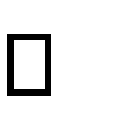 профессиональных задач; -адекватная оценка и самооценка эффективности и качествавыполнения профессиональных задачЭкспертное наблюдение завыполнением работОП 02.Осуществлять поиск, анализ и интерпретацию информации, необходимой для выполнения задач профессиональной деятельности.- использование различных источников, включая электронные ресурсы, медиаресурсы,Интернетресурсы, периодические издания по специальности для решения профессиональных задачЭкспертное наблюдение завыполнением работОК 03. Планировать и реализовывать собственное профессиональное и личностное развитие.демонстрацияответственности	за	принятые решенияобоснованность самоанализаи	коррекция	результатов собственной работы;ОК 04. Работать в коллективе и команде, эффективновзаимодействовать с коллегами, руководством, клиентами.взаимодействовать собучающимися, преподавателями и мастерами в ходе обучения, с руководителями учебной и производственной практик;обоснованность анализа работы членов команды (подчиненных)ОК 05. Осуществлять устную и письменную коммуникацию на государственном языке с учетом особенностей социального и культурного контекста.Демонстрировать грамотность устной и письменной речи, - ясность формулирования и изложения мыслейОК 06. Проявлятьгражданскопатриотическую позицию, демонстрировать осознанное поведение на основе традиционных общечеловеческих ценностей.- соблюдение норм поведения во время учебных занятий и прохождения учебной и производственной практик,ОК 07. Содействовать сохранению окружающей среды,ресурсосбережению, эффективно действовать в чрезвычайныхситуациях.- эффективное выполнение правил ТБ во время учебных занятий, при прохождении учебной и производственной практик; -демонстрация знаний и использованиересурсосберегающих технологий в профессиональной деятельностиОК 08. Использовать средства физической культуры длясохранения и укрепления здоровья в процессе профессиональнойдеятельности и поддержания необходимого уровня физической подготовленности.- эффективность использовать средств физической культуры для сохранения и укрепления здоровья при выполнении профессиональной деятельности.ОК	09.	Использовать информационные технологии в профессиональной деятельности.-	эффективность		использования информационнокоммуникационных технологий	в		профессиональной деятельности согласно формируемым умениям		и			получаемому практическому опыту;ОК 10. Пользоватьсяпрофессиональной документацией нагосударственном и иностранном языках.- эффективность использования в профессиональной деятельности необходимой	технической документации, в том числе на английском языке.